Tremor Entertainment Scholarship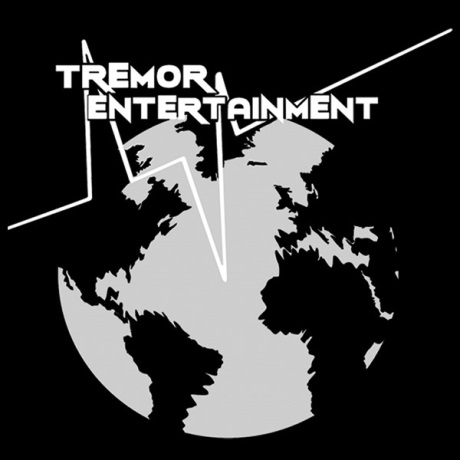 The Tremor Entertainment LLC Scholarship was created to help assist students in achieving their goals and aspirations. This scholarship was established to help assist the scholar on their future endeavors. (Tuition, Fees, Books, Boarding) In addition, the scholar must be an active member in the community and a graduating senior in high school. The winners will be announced during Honors Night.Part AName: _______________________________________________________________________Date: ________________________________________________________________________Current School: _______________________________________________________________
GPA: ________________________________________________________________________School/College Planning to attend: _______________________________________________Email: _______________________________________________________________________Planned Major: _______________________________________________________________Dream Occupation: ____________________________________________________________Part B1) List high school activities you have participated in (student government, sports, clubs, etc):Activity(s):________________________________________           __________________________________________________________________________________           __________________________________________________________________________________           __________________________________________________________________________________           __________________________________________1) List Awards or Scholarships received:Activity(s):________________________________________           __________________________________________________________________________________           __________________________________________________________________________________           __________________________________________________________________________________           __________________________________________1) List any Community Service or Volunteer activity(s) you have participated in:Activity(s):________________________________________           __________________________________________________________________________________           __________________________________________________________________________________           __________________________________________________________________________________           __________________________________________Part CIn two brief paragraphs describe an experience in which you have given back to others or to the community. In addition, describe why you deserve the Tremor Scholarship. (Please Type and Attach Paragraphs to this application)*After completion please email the application to tremorentertainmentscholarship@gmail.com*___________________________________________		______________________________Signature							Date